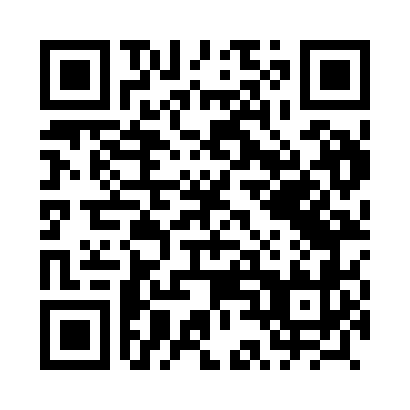 Prayer times for Zabijak, PolandWed 1 May 2024 - Fri 31 May 2024High Latitude Method: Angle Based RulePrayer Calculation Method: Muslim World LeagueAsar Calculation Method: HanafiPrayer times provided by https://www.salahtimes.comDateDayFajrSunriseDhuhrAsrMaghribIsha1Wed2:545:1712:405:468:0410:172Thu2:515:1612:405:478:0610:203Fri2:485:1412:405:488:0710:234Sat2:445:1212:405:498:0910:265Sun2:415:1012:405:508:1010:296Mon2:385:0912:405:518:1210:317Tue2:345:0712:405:528:1310:348Wed2:315:0512:405:538:1510:389Thu2:275:0412:405:548:1610:4110Fri2:255:0212:405:558:1810:4411Sat2:245:0112:405:568:1910:4712Sun2:244:5912:405:568:2110:4813Mon2:234:5812:405:578:2210:4814Tue2:224:5612:405:588:2410:4915Wed2:224:5512:405:598:2510:5016Thu2:214:5312:406:008:2710:5017Fri2:214:5212:406:018:2810:5118Sat2:204:5112:406:028:2910:5119Sun2:204:4912:406:028:3110:5220Mon2:194:4812:406:038:3210:5321Tue2:194:4712:406:048:3310:5322Wed2:184:4612:406:058:3510:5423Thu2:184:4512:406:068:3610:5424Fri2:184:4312:406:068:3710:5525Sat2:174:4212:406:078:3910:5626Sun2:174:4112:406:088:4010:5627Mon2:174:4012:406:088:4110:5728Tue2:164:3912:416:098:4210:5729Wed2:164:3912:416:108:4310:5830Thu2:164:3812:416:108:4410:5831Fri2:154:3712:416:118:4510:59